Department of Fisheries and Wildlife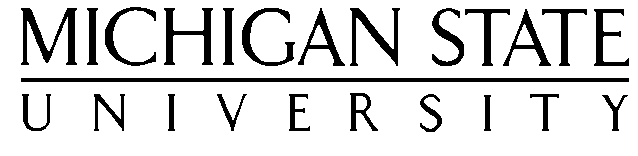 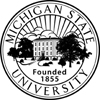 MS/PHD  Placement  InformationStudent Name:		_______________________________________	PID:			_______________________________________Long-term address:	_______________________________________			_______________________________________			_______________________________________Long-term email:	_______________________________________Long-term phone:	_______________________________________Degree:		_______________________________________Major Professor:	_______________________________________Position After GraduationTitle of Position:	_______________________________________Organization:		_______________________________________City/State/Country:	_______________________________________			_______________________________________Start Date:		_______________________________________	